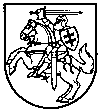 LIETUVOS RESPUBLIKOS VALSTYBINĖ KULTŪROS PAVELDO KOMISIJAIŠVAŽIUOJAMOJO JUNGTINIO PAVELDO KOMISIJOS IR SEIMO KULTŪROS KOMITETO POSĖDŽIO PROTOKOLAS2023-06-28         Nr. V17-5    VilniusPosėdis vyko nuo 10:00 val. iki 13:07 val.Posėdis vyko Verkių dvaro sodybos rytų oficinoje (Žaliųjų ežerų g. 49, Vilnius).Posėdžio pirmininkė – Valstybinės kultūros paveldo komisijos (toliau – Paveldo komisija) pirmininkė doc. dr. Vaidutė Ščiglienė.Posėdžio sekretorė – Paveldo komisijos viešojo administravimo institucijos specialistė Iveta Gedvilaitė.Dalyvavo:Paveldo komisijos nariai – doc. dr. Vaidutė Ščiglienė, Augis Gučas, doc. dr. Salvijus Kulevičius, Rimas Grigas, Agnė Žilinskaitė, doc. dr. Dalė Podžiukienė. Kvorumo buvimas – yra.Paveldo komisijos administracijos darbuotojai – Rimantas Bitinas, Artūras Stepanovič, Artūras Bundonis, Julius Markevičius, Aurelija Aleškevičienė, Alma Bačiulienė, Agnė Pancerovaitė, Jolita Šimelionienė, Viktorija, Gadeikienė, Iveta Gedvilaitė. Kiti dalyviai: Vytautas Juozapaitis (Lietuvos Respublikos Seimo Kultūros komiteto (toliau – Seimo Kultūros komitetas) pirmininkas), Angelė Jakavonytė (Seimo Kultūros komiteto narė), Robertas Šarknickas (Seimo Kultūros komiteto narys), Stasys Tumėnas (Seimo Kultūros komiteto narys), Kęstutis Vilkauskas (Seimo Kultūros komiteto narys), Vytautas Kernagis (Seimo Kultūros komiteto narys), Agnė Jonaitienė (Seimo Kultūros komiteto biuro vedėja), Aušra Pocienė (Seimo Kultūros komiteto biuro patarėja), Deimantė Pukytė (Seimo Kultūros komiteto biuro patarėja), Vaida Patiejūnienė (Seimo Kultūros komiteto biuro patarėja), Kęstutis Kaminskas (Lietuvos Respublikos Seimo kanceliarijos Švietimo ir mokslo komiteto biuro vedėjas), Mindaugas Bundza (Lietuvos Respublikos Prezidento kanceliarijos Švietimo, mokslo ir kultūros grupės patarėjas), Laima Kalinauskienė (Lietuvos Respublikos finansų ministerijos Valstybės turto valdymo politikos skyriaus vedėja), Julius Lukošius (Švietimo, mokslo ir sporto ministerijos kancleris), Tomas Gedminas (Švietimo, mokslo ir sporto ministerijos Administravimo departamento direktorius), Rimantas Mikaitis (Lietuvos Respublikos kultūros ministerijos viceministras), Romanas Senapėdis (Lietuvos Respublikos kultūros ministerijos Kultūros paveldo politikos grupės vyriausiasis specialistas), Sigitas Podėnas (Gamtos tyrimų centro (toliau – GTC) direktorius), Ričardas Paškauskas (GTC direktoriaus pavaduotojas eksperimentinei plėtrai), Olga Narkevičienė (GTC direktoriaus pavaduotoja ekonomikai ir strateginiam planavimui), Romualdas Bužinskas (GTC veikos aprūpinimo ir saugos skyriaus vadovas), Vida Petiukonienė (GTC Vidaus administravimo ir viešosios komunikacijos skyriaus vyriausioji specialistė), Jonas Žemaitis (GTC Veiklos aprūpinimo ir saugos skyriaus vyriausiasis energetikas), Valerijus Rašomavičius (GTC Laboratorijos vadovas, vyresnysis mokslo darbuotojas), Jolanta Radžiūnienė (Pavilnių ir Verkių regioninių parkų direkcijos direktorė), Rūta Lapinskienė (Valstybinės saugomų teritorijų tarnybos direktorės pavaduotoja), Algė Andriulytė (Lietuvos nacionalinio dailės muziejaus (toliau – LNDM) generalinio direktoriaus pavaduotoja tyrimams ir leidybai), Simonas Matulevičius (LNDM infrastruktūros valdymo centro vadovas), Vidmantas Bezaras (Kultūros paveldo departamento (toliau – KPD) direktorius), Gerda Mockevičė (KPD Vilniaus teritorinio skyriaus vedėja), Darius Kvedaravičius (KPD kancleris), Donata Armanavičienė (KPD Veiklos koordinavimo skyriaus vedėja), Mindaugas Sinkevičius (VĮ Turto banko generalinis direktorius), Gintaras Abaravičius (Trakų istorinio nacionalinio parko direkcijos direktorius), Dalia Vasiliūnienė (Lietuvos dailės istorijų draugijos narė),  Dainius Labeckis (Lietuvos dailės istorikų draugijos narys), Jonas Staselis (Lietuvos meno kūrėjų asociacijos prezidentas).DARBOTVARKĖ:Verkių dvaro sodybos apžiūra.Dėl dvarų sodybų apsaugos.Bendru sutarimu darbotvarkei pritarta.10:00 val. 1. Verkių dvaro sodybos apžiūra.Verkių dvaro sodybos teritorijos apžiūrą koordinuoja GTC Vidaus administravimo ir viešosios komunikacijos skyriaus vyriausioji specialistė Vida Petiukonienė.11:30 val. 2. SVARSTYTA. Dėl dvarų sodybų apsaugos.Posėdžio klausimą pristato Paveldo komisijos pirmininkė doc. dr. Vaidutė Ščiglienė ir Seimo Kultūros komiteto pirmininkas Vytautas Juozapaitis.GTC direktoriaus pavaduotojas  Ričardas Paškauskas pristato prezentacija ,,Verkių dvaras: Realijos ir aktualijos“.Vyksta diskusija.NUTARTA. Parengti ir pateikti Seimo Kultūros komitetui Paveldo komisijos nuomonę, nurodant esamą Verkių dvaro sodybos situaciją, kartu su galimais pasiūlymais susidariusiai situacijai spręsti.Posėdžio pirmininkė                                                                          doc. dr. Vaidutė Ščiglienė Posėdžio sekretorė                                                                                          Iveta Gedvilaitė